OFICINA JURÍDICA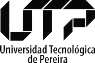 PROCESO GESTIÓN DE LA CONTRATACIÓNACTA DE TERMINACIÓN POR MUTUO ACUERDO CONTRATO XXX de 20XXEntre los suscritos a saber NOMBRE DEL ORDENADOR DEL GASTO, mayor y vecino de Pereira, identificado con cédula de ciudadanía No. XXXXXXXXXXXXXde XXXXX, en su calidad de ordenador del gasto de la UNIVERSIDAD TECNOLÓGICA DE PEREIRA NIT 891.480.035, nombrado por el Rector mediante Resolución No. xxxxxxxxxxxxxxxxx, ente autónomo universitario creado por la ley 41 de 1958, vinculado al ministerio de Educación Nacional y quien para efecto del presente contrato se denominará EL CONTRATANTE y XXXXXXXXXXXXXX, identificado con cédula de ciudadanía No. XXXXXXXXXXXX, y quien se llamará EL CONTRATISTA, hemos convenido terminar anticipadamente y liquidar el Contrato de Prestación de Servicios No. XXXX del día XX de (mes) de 20XX (corresponde a la fecha de suscripción del contrato), previa las siguientes consideraciones:OFICINA JURÍDICAPROCESO GESTIÓN DE LA CONTRATACIÓNACTA DE TERMINACIÓN POR MUTUO ACUERDO CONTRATO XXX de 20XXEn virtud de lo anterior, las partesACUERDANPRIMERO: Terminar de mutuo acuerdo el contrato No. XXXXX de 20XX, según las consideraciones de la presente acta, teniendo en cuenta la solicitud hecha por el Sr. (nombre del contratista)SEGUNDO: Ordenar el pago pendiente por cancelar a favor del contratista, por valor de $, conforme a lo expuesto en la presente acta de terminación. (Se incluye este numeral si existen saldos pendientes por pagar, en caso contrario se debe omitir)OFICINA JURÍDICAPROCESO GESTIÓN DE LA CONTRATACIÓNACTA DE TERMINACIÓN POR MUTUO ACUERDO CONTRATO XXX de 20XXTERCERO: Declarar que las partes se encuentran mutuamente a paz y salvo por las obligaciones contraídas en virtud del contrato, objeto de la presente terminación. En consecuencia, no habrá lugar a que ninguna de las partes pueda reclamar indemnizaciones o multas por concepto de perjuicios o similares.No obstante lo anterior, el contratista se obliga a responder en caso de cualquier reclamación presentada por terceros a la Universidad, por actividades ejecutadas en el desarrollo del contrato objeto de la presente terminación.CUARTO: Ordenar el reintegro al presupuesto de la Universidad de los saldos no ejecutados por valor de $, conforme a lo expuesto en la presente acta de liquidación. (Se incluye si existen saldos no ejecutados)QUINTO: Copia de la presente acta se hará llegar a la Oficina Jurídica para que haga parte del contrato y a las secciones de Presupuesto o Tesorería para los fines a que haya lugar. (Se debe incluir las oficinas según aplique en cada caso)NÚMERO DE CONTRATOXXXXXXXX1. CONTRATANTE2. CONTRATISTA3. NIT O CÉDULA4. INTERVENTOR O SUPERVISOR5. OBJETO DEL CONTRATO6.   DURACIÓN DEL CONTRATO(Duración inicial del contrato)7. FECHA DE INICIO(Fecha plasmada en el acta de inicio)8. FECHA DE TERMINACIÓN(Fecha plasmada en el acta de inicio)9. PRÓRROGAS(Prórroga en tiempo)Si:No:9. PRÓRROGAS(Prórroga en tiempo)Total término prorrogado9. PRÓRROGAS(Prórroga en tiempo)Fecha de terminación segúnprórroga.10. FECHA DE TERMINACIÓN ANTICIPADA(Fecha en la que se está dando por terminado el contrato)11. VALOR INICIAL DEL CONTRATO(Valor que se pactó inicialmente en elcontrato)12. VALOR ADICIONADO AL CONTRATO(Valor que se adicionó al valor inicial)13. VALOR TOTAL DEL CONTRATO (Comprende el valor inicialmente pactado en el contrato más los valoresadicionados)14. VALOR PAGADO DEL CONTRATO(Valor que se ha pagado hasta el acta determinación)15. VALOR PENDIENTE POR PAGAR (Corresponde a los saldos pendientes no pagados a la fecha del acta determinación)16. VALOR NO CAUSADO DEL CONTRATO(Valor que no se ejecutó y que debe ser reintegrado al presupuesto)17. IMPUTACIÓN PRESUPUESTAL(Número del CDP, valor)18. OFICIO SOLICITANDO LA TERMINACION ANTICIPADA(solicitante, número y fecha)19. RESULTADOS O INFORME DE AVANCE:(El interventor o supervisor debe hacer la descripción del cumplimiento de las obligaciones que el contratista ejecutó indicando el estado del cumplimiento a la fecha de terminación del contrato.Además los informes de supervisión e interventoría deberán reposar en la carpeta contractual que custodia la Oficina Jurídica – Gestión de laContratación)Contratistac.c. o NITContratante (Ordenador del gasto)Supervisor o interventorc.c. o NIT